Inscriptions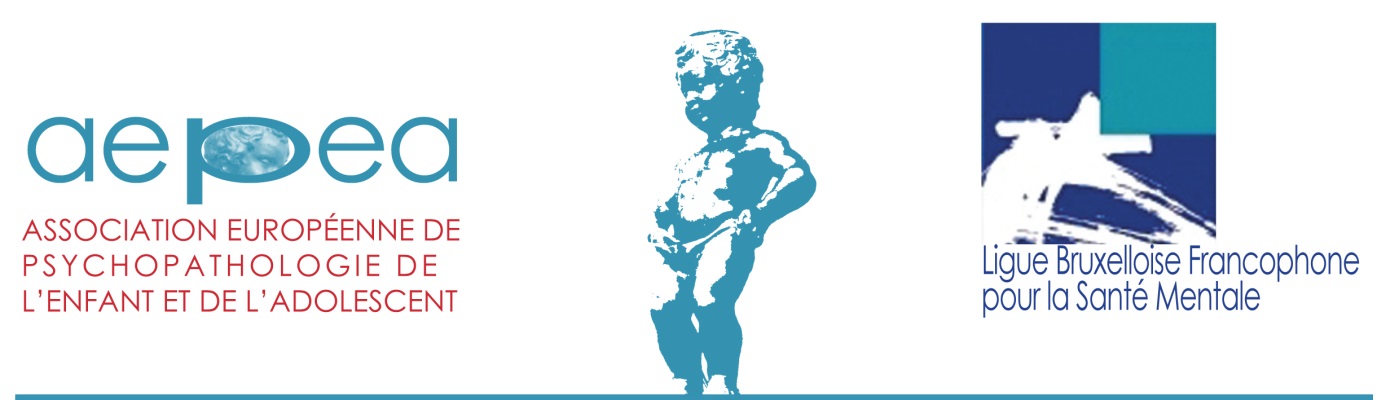 (dans la limite des places disponibles)Nom :Prénom :Institution :Adresse : rue et numéro :	Code postal			Ville : 					Pays :Téléphone fixe :Téléphone mobile :e-mail :nationalité :membre LBFSM : non / ouimembre AEPEA : non / oui : section :avant le 31 janvier 2014 : 	membres AEPEA/LBFSM	170 €				non-membres			240 €après le 31 janvier 2014 :	membres AEPEA/LBFSM	200 €				non-membres			270 €réception le jeudi 8 mai en début de soirée			7 €soirée de gala le vendredi 9 mai					73 €							Total :